Bennett Memorial Diocesan School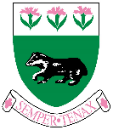 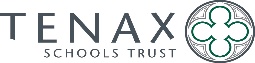 Head of German from September 2023Modern Foreign Languages Curriculum areaThe languages team currently consists of eight language specialists and is led by the Head of German and Head of French. Colleagues teach across the full range of age and ability. The languages taught are French and German from Year 7 to Year 13.  There is a lively, professional and supportive atmosphere within the team, whose aim is to develop every student as an authentic linguist with language skills which they are able to readily deploy in communication.  We work hard as a team to enable students to achieve the maximum benefit and the highest possible level of attainment from their language studies. The successful candidate will therefore be leading a forward-looking team committed to delivering
 a dynamic, relevant and exciting modern language curriculum.  We are keen to appoint a leader for the German curriculum who is also strongly committed to high achievement for all in language learning and is prepared to work hard to lead the work of the team in achieving these objectives. The role entails leading planning, curriculum development and constructive professional dialogue about language teaching and learning.KS3At Bennett we have developed an approach to the KS3 curriculum in languages which seeks ensure that the three pillars of grammar, vocabulary and phonics in French or German are put in place ready for progression to GCSE. The school makes extensive use of NCELP materials to plan and implement its curriculum at this stage. The curriculum is currently provided as follows: in years 7 and 8 half the year group study French and half study German. Students in Years 7 and 8 have five one-hour lessons a fortnight. In Year 9 students continue with French or German and are encouraged to consider a second language. Students in Year 9 have four one-hour lessons a fortnight.At present, KS3 students are taught using a grammar first approach from a variety of resources including NCELP and the Stimmt and Studio textbooks.Latin is also taught in the school.  KS4In KS4 the vast majority of students continue to study a GCSE in a language, and some students take two languages.  GCSE students in French and German use the Stimmt and Studio textbooks. Students in KS4 use the AQA Stimmt and Studio Grammar and Translation workbooks to support home learning and revision. Students in Years 10 and 11 have five one-hour lessons per fortnight.The Sixth FormIn the Sixth Form both French and German languages are offered at A Level.  Take up is increasing and is now consistently strong. The A Level courses are based on the AQA specification. All A level students are using the Oxford AQA Year 1 and Year 2 textbooks in French and German alongside the Kerboodle website and a range of other teaching materials.ResourcesThe languages team is accommodated in a suite of classrooms and each full-time teacher has their own classroom. The team has a wide range of resources and benefits from interactive whiteboards in each teaching room as well as languages software for learning and teaching Extra-curricularThe school is strongly committed to overseas visits and other contact such as the e-pen friend programme and the department is currently working very hard on establishing more exchange programmes. Examples of overseas visits include a Sixth Form study trip to Berlin.  Additionally, in the summer term, there is an activity week trip for Year 9 to France and Germany. The school is also an active member of an Erasmus partnership with a wide range of schools across Europe. A commitment to supporting extra-curricular activities, including residential visits, is expected from the new member of the team.Professional DevelopmentBennett is strongly committed to developing teachers professionally, and believes that all staff should have an active and positive role to play in the development of policy and practice.  This generates great enthusiasm and a strong sense of teamwork.  As the designated Teaching School Hub for Kent we offer a wide range of professional development opportunities both within Bennett and our network of secondary schools. These include the full suite of National Professional Qualifications as well as a fully integrated Early Career Framework programme. Bennett is a Church of England school, and it is expected that all staff support the school’s distinctive ethos in their professional role. 